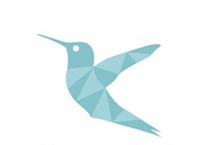 Hummingbird Yoga and Massage200-Hour Yoga Teacher Training ApplicationPlease complete and email to linda@hummingbirdheals.comName: Date:Address: Primary Email Address: Primary Phone Number: How long have you been practicing yoga? What styles? Meditation?What is the most challenging aspect of your practice? What is the most rewarding aspect of your practice? Why do you want to become a yoga teacher or deepen your practice? What are your goals for this training? How will you know you have succeeded? Are you able to commit to being present for the entire program? Tell us about your background. Are you a professional? Are you a student? Do you live in the area? Do you have a partner, family, etc . . . ? What are your hobbies or interests? Feel free to tell us anything else that you’d like to share. Do you have any injuries or medical conditions that may affect your participation in the training? 